Об утверждении Положения о конкурсе «Лучший по профессии» в  Комсомольском муниципальном округе Чувашской Республики  по итогам 2023 года В целях пропаганды достижений работников массовых профессий, повышения профессионализма работников, а также развития всех отраслей деятельности муниципального округа, выявления лучших работников каждой отрасли: образования, культуры, здравоохранения, промышленности, сельского хозяйства, администрация Комсомольского муниципального округа Чувашской Республики п о с т а н о в л я е т:Утвердить прилагаемое Положение о конкурсе «Лучший по профессии» в Комсомольском муниципальном округе Чувашской Республики по итогам 2023 года.Контроль за исполнением настоящего постановления возложить на исполняющего обязанности начальника отдела сельского хозяйства и экологии администрации Комсомольского муниципального округа Чувашской Республики.Настоящее постановление вступает в силу после его официального опубликования. Глава Комсомольскогомуниципального округа                                                                                 Н.Н. РаськинУТВЕРЖДЕНОпостановлением администрации Комсомольского муниципального округа Чувашской Республикиот __.02.2024 № ____Положениео конкурсе «Лучший по профессии» в  Комсомольском муниципальном округе Чувашской Республики по итогам 2023 года  1. Общие положенияНастоящее Положение определяет порядок подготовки и проведения конкурса «Лучший по профессии» в Комсомольском муниципальном округе Чувашской Республики по итогам 2023 года (далее-Конкурс). Целью Конкурса является выявление и поощрение лучших работников предприятий, организаций и учреждений округа за профессионализм и высокие результаты в трудовой деятельности и определяет порядок организации и процедуру проведения Конкурса Конкурс приурочен к церемонии подведения итогов социально-экономического развития Комсомольского муниципального округа Чувашской Республики за прошедший год.Организатором Конкурса является администрация Комсомольского муниципального округа Чувашской Республики.Порядок проведения и определения победителей КонкурсаДля подготовки и проведения Конкурса, принятия решения о победителях создается конкурсная комиссия, которая состоит из Председателя комиссии, заместителя председателя комиссии, секретаря и членов комиссии.Состав конкурсной комиссии определен согласно Приложению к настоящему положению. В состав конкурсной комиссии могут входить представители администрации Комсомольского муниципального округа Чувашской Республики, депутаты Собрания депутатов Комсомольского муниципального округа Чувашской Республики, представители организаций и учреждений, представители общественных организаций.Конкурсная комиссия выполняет следующие функции:- обеспечивает организационную подготовку Конкурса;- определяет перечень номинаций исходя из приоритетных задач на рынке труда;- рассматривает материалы, представленные на Конкурс;- определяет победителей Конкурса;- оформляет и подписывает протокол о результатах Конкурса;- содействует созданию информационного обеспечения проведения Конкурса.Решения конкурсной комиссии принимаются на заседании простым большинством голосов. При голосовании каждый член конкурсной Комиссии имеет один голос. При равенстве голосов голос председателя комиссии имеет решающее значение. Конкурсная комиссия вправе рассматривать ходатайства и прилагаемые к ним документы, представленные участниками конкурса, при наличии более половины своего состава.  Решение Конкурсной комиссии оформляется протоколом, который подписывается председателем комиссии.Победителям Конкурса присваивается звание «Лучший по профессии», вручается диплом и ценный подарок.Сроки проведения мероприятия 3.1. Прием документов осуществляется с 05 февраля по 15 февраля 2024 года.3.2. Документы для участия в Конкурсе принимаются в отделе экономики, имущественных и земельных отношений администрации Комсомольского муниципального округа Чувашской Республики по адресу: село Комсомольское, ул. Заводская, д. 57, каб. 55, тел. 8(83539) 5-14-15, 5-15-67, e-mail: koms_agro4@cap.ru; koms_econom3@cap.ru.Условия участия в Конкурсе4.1. Конкурс проводится по номинациям: «Лучший работник растениеводства»;	«Лучший работник животноводства»;«Лучший фермер»;«Лучший механизатор»;«Лучший работник сферы переработки»;«Лучший ветеринарный работник»;«Лучший экономист-бухгалтер»;«Лучший предприниматель»;«Лучший работник общественного питания»;«Лучший работник торговли»;«Лучший строитель»;«Лучший работник дорожного хозяйства»;«Лучший работник образования»;«Лучший медицинский работник»;«Лучший работник культуры»;«Лучший работник социальной сферы»;«Лучший муниципальный служащий»;«Лучший спортсмен»;«Лучший староста»;«Лучший участковый».4.2. В конкурсе могут принимать участие граждане в возрасте от 18 до 65 лет, постоянно проживающие и осуществляющие деятельность на территории Комсомольского муниципального округа Чувашской Республики. Ходатайство об участии в Конкурсе инициируется трудовым коллективом, руководителем, органом профсоюзной организации.4.3. Хозяйствующий субъект, принявший решение о выдвижении своего работника для участия в конкурсе, должен представить в конкурсную комиссию:- ходатайство на претендента;- характеристику на претендента, содержащую биографические сведения о выдвигаемой кандидатуре, краткое описание достижений и заслуг, подписанное руководителем предприятия, учреждения, организации либо председательствующим собрания трудового коллектива, если инициатива исходит от собрания трудового коллектива.4.4. Конкурсная комиссия вправе, в случае необходимости, затребовать от участника конкурса другие документы, необходимые для принятия решения по определению победителей конкурса.5. Финансирование расходовРасходы на награждение победителей конкурса производятся за счет средств бюджета Комсомольского муниципального округа Чувашской Республики.Приложение к положению о конкурсе «Лучший по профессии» в Комсомольском муниципальномокруге Чувашской Республики по итогам 2023 годаСостав конкурсной комиссии: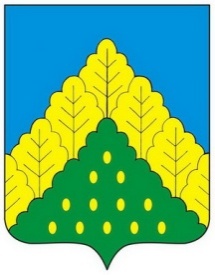 ЧĂВАШ РЕСПУБЛИКИНКОМСОМОЛЬСКИМУНИЦИПАЛЛĂ ОКРУГĔНАДМИНИСТРАЦИЙĔЙЫШẰНУ05.02.2024 ç.  № 94Комсомольски ялĕАДМИНИСТРАЦИЯКОМСОМОЛЬСКОГОМУНИЦИПАЛЬНОГО ОКРУГАЧУВАШСКОЙ РЕСПУБЛИКИПОСТАНОВЛЕНИЕ05.02.2024 г. № 94село КомсомольскоеКузьмин А.Г.-исполняющий обязанности заместителя главы администрации – начальника Управления по благоустройству и развитию территорий администрации Комсомольского муниципального округа Чувашской Республики, председатель комиссии;Зайнуллин М.М.Козина О.П.--исполняющий обязанности начальника отдела сельского хозяйства и экологии администрации Комсомольского муниципального округа Чувашской Республики, заместитель председателя комиссии;главный специалист-эксперт отдела экономики, имущественных и земельных отношений администрации Комсомольского муниципального округа Чувашской Республики, секретарь комиссии;Члены комиссии:Григорьева О.П. Долгова И.Н.--советник главы администрации Комсомольского муниципального округа Чувашской Республики по работе с молодежью;директор БУ «Комсомольский ЦСОН» Минтруда Чувашии;Илларионова М.А.Комиссарова Н.А.Мансуров Р.М.---управляющий делами – начальник отдела организационно-контрольной и кадровой работы администрации Комсомольского муниципального округа Чувашской Республики;исполняющий обязанности заместителя главы администрации по социальным вопросам - начальник отдела образования администрации Комсомольского муниципального округа Чувашской Республики; депутат Собрания депутатов Комсомольского муниципального округа Чувашской Республики;Миннетуллин И.Х.-председатель отделения Совета ветеранов АПК Чувашской Республики Комсомольского муниципального округа.